Государственное  бюджетное  общеобразовательное учреждение 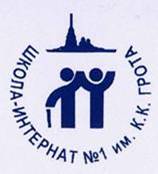 школа – интернат № 1 имени К.К. Грота Красногвардейского района Санкт – ПетербургаДополнительная  общеобразовательная программаобъединения «Прикладной дизайн»

Возраст обучающихся: 7-11  летСрок реализации 2 годаСоставитель – Ухова Валентина Николаевнапедагог дополнительного образования высшей квалификационной категории Санкт Петербург2017 Пояснительная запискаНаправленность программы – художественная.
Она ориентирована на удовлетворение образовательных потребностей детей и родителей.

Актуальность В проекте Федерального компонента государственного образовательного стандарта общего образования одной из целей, связанной с модернизацией содержания общего образования, является гуманистическая направленность образования. Она обуславливает личностно-ориентированную модель взаимодействия, развитие личности ребенка, его творческого потенциала. 
Процесс глубоких перемен, происходящих в современном образовании, выдвигает в качестве приоритетной проблему развития творчества, мышления, способствующего формированию всесторонне развитой личности, отличающийся неповторимостью, оригинальностью.
Одной из актуальных проблем начального обучения, требующей своевременного решения, является развитие творческих способностей и особенно важно обеспечить удачное начало школьного этапа жизни учащихся.
Детское творчество имеет большое значение для личностного развития человека в пору его детства и является фундаментом успешной жизнедеятельности в будущем. Поэтому необходимо создать оптимальные условия для организации детского творчества.
Широкие возможности для этого дает дополнительное образование, а именно – занятия в объединении «Прикладной дизайн». Важным этапом в организации объединения является составление программы.

Отличительные особенности программы
Программа отличается от уже существующих образовательных программ тем, что предназначена для учащихся 7-11 лет – детей-инвалидов по зрению(слабовидящих) со сложной структурой дефекта, в том числе для детей с патологией нервной системы и обучающихся по программе VIII вида и реализует коррекционную функцию.

Адресат программы
Слабовидящий ребенок может быть также способен и талантлив, как и его сверстник, не имеющий проблем со здоровьем, но обнаружить свои способности и дарования, развить их, зачастую мешает неравенство возможностей. У такого ребенка обедненный запас предметных представлений и зрительных образов, часто искаженный по причине слабовидения.
Одним из путей решения подобных проблем для слабовидящих детей является занятия прикладным творчеством, которые дают им возможность проявлять себя. Эти занятия создают условия для развития и коррекции у учащихся качеств творческой личности, умеющих применять полученные знания и умения на практике и использовать их в новых социально-экономических условиях при адаптации в современном мире. Все это является основой объединения «Прикладной дизайн», в которой занимаются дети начальных классов.

Основная цель данной программы – способствовать формированию у учащихся художественной культуры, творческой активности обогащение мировосприятия учащихся, формирование и развитие творческих способностей, общей культуры учащихся. Особенностью программы является то, что она дает возможность каждому учащемуся попробовать свои силы в разных видах декоративно-прикладного творчества, выбрать приоритетное направление и максимально реализоваться в нем.Ведущая идея программы – создание комфортной среды общения, развитие способностей , творческого потенциала каждого ребенка и его самореализация.Достижение цели объединения раскрывается через следующие группы задач:Предметные
• Познакомить учащихся с историей и современными направлениями развития декоративно-прикладного творчества.
• Познакомить в практической деятельности с наиболее распространенными материалами, их свойствами, технологией производства и обработки.
• Научить владеть различными техниками работы с материалами, инструментами, приспособлениями, необходимыми в работе.
• Формировать умение рационально организовывать свой труд, анализировать его результаты, соблюдать правила безопасности и гигиены труда.
Метапредметные 
• Формирование и развитие творческих способностей учащихся
• Развивать природные задатки, творческий потенциал каждого ребенка, фантазию, наблюдательность.
• Развивать образное и пространственное мышление, память, воображение , внимание.
• Развивать эмоциональные и волевые качества.
• Развивать умение планировать свою деятельность, самоконтроля и самооценки.
• Развивать умение использовать в работе знания, полученные в процессе основного образования.

Личностные
• Приобщить учащихся к системе культурных ценностей, отражающих богатство общечеловеческой культуры, формировать потребность в высоких культурных и духовных ценностях, их дальнейшем обогащении.
• Воспитать уважительные отношения между членами коллектива в совместной творческой деятельности.
• Формировать основы художественного вкуса,  основные эстетические критерии.
• Развить потребность к творческому труду, стремление преодолевать трудности, добиваться успешного достижения поставленных целей.
Коррекционные
• Развитие зрительного восприятия цвета, формы, размера.
• Развитие тактильного восприятия и мелкой моторики рук при работе с различными материалами.Важным условием реализации программы объединения является интерес и желание учащихся расширить свой кругозор, получить дополнительные знания, научиться делать из широко распространенных материалов интересные, необычные поделки, реализуя в них свой замысел. Комплектование объединения свободное , по интересам учащихся, рассчитано на детей 7-11 лет, не обязательно обладающих художественными способностями или уже имеющих дополнительное образование по данному направлению. Желаемая наполняемость группы 4-6 человек. Обучение планируется дифференцированно, с обязательным учетом состояния здоровья учащихся.Форма организации учебной деятельности – практические занятия с информационно-познавательными элементами. Практические занятия позволяют учащимся отработать навыки и умения по обработке различных материалов, овладеть приемами работы инструментами.
Программа рассчитана на 2 года обучения, 144 часа в год. Занятия проводятся 2 раза в неделю по 2 часа. Занятия в объединении «Прикладной дизайн» - эффективная форма приобщения учащихся начальных классов к художественно-ручному труду.Специфическими особенностями организации учебного процесса являются:
• ориентированы на деятельность детей, где педагог не только дает знания, завивает умения, но и дает возможность проявить своим знания и умения, включить их в свою деятельность, сделать что-то самому.
• развивают коммуникативные умения, приобретает опыт общения между детьми, между взрослыми и ребенком, между ребенком и группой
• создание особой творческой среды , которая поддерживает интерес к занятиям и побуждает детей на создание интересных, необычных поделок.
• использование жизненного опыта – «мы вместе что-то сделаем»
• стимулируют самостоятельную деятельность на основе полученных знаний и умений.
На занятиях «Прикладного дизайна» при обучении детей используются следующие технологии:
• технология разноуровнего обучения
• коррекционно-развивающие технологии
• игровые технологии
• здоровьесберегающие технологии
• дифференцированная технология
• личностно-ориентированная технология
• технология обучения в сотрудничестве

 	Программа позволяет индивидуализировать сложные работы: более способным детям будет интересна сложная конструкция, менее подготовленным можно предложить работу проще.
При этом обучающий и развивающий смысл работы сохраняется. Это дает возможность предостеречь ребенка от страха перед трудностями, приобщить к возможности без боязни творить и создавать.Учебный план первого года обученияУчебный план второго года обученияКалендарный учебный графикГосударственное  бюджетное  общеобразовательное учреждение школа – интернат № 1 имени К.К. Грота Красногвардейского района Санкт – ПетербургаРабочая программак дополнительной общеобразовательной программе« Прикладной дизайн »Срок реализации: 2  годаВозраст обучающихся: 07  летГруппа № 1   1-й год обучения Составитель – Ухова Валентина Николаевнапедагог дополнительного образованиявысшей квалификационной категории Санкт Петербург2017 Содержание программы 
1 год обученияРаздел 1. Вводное занятиеЦель, задачи кружка, знакомство с планом работы, перечень материалов, инструментов, правила безопасности на занятиях кружка, организация рабочего места.Практика: рассматривание готовых образцов изделий, знакомство с материалами и инструментами, поиск оптимальной схемы организации рабочего места.
Раздел 2. Работа с бумагой и картоном.Бумага - основной материал для поделок. Знакомство с видами бумаги, названиями, основными свойствами, учет их в работе. История появления бумаги. Правила безопасности труда и личной гигиены при работе с бумагой и картоном.Аппликация.Аппликация как изобразительная техника. Ее виды, материалы и инструменты для работы. Правила разметки на глаз, по шаблону. Некоторые приемы вырезания деталей. Подбор бумаги по цвету, фактуре, знакомство с простейшими законами колорита и композиции. Алгоритм выполнения аппликационных работ. Экономия материалов.Практика:Составить коллекцию бумаги, картона; оформление различных изделии аппликацией, используя приемы вырезания симметричных форм, многократно повторенных форм, на темы бытовых сюжетов, времен года, по мотивам народных росписей и т. д. (закладки, открытки, панно и т. д.). Отработка навыков выполнения алгоритма аппликации.Елочные украшения.Немного истории появления традиций празднования Нового года. Разметка на глаз, сгибанием, по шаблону. Сборка деталей на клею попеременно, традиционно. Техника выполнения гирлянд с клеем и без клея, фонариков, плоских подвесов. Способы крепления ниток к бумажно-картонным изделиям.Практика:Выполнить гирлянды с клеем, без клея, различные подвесы, фонарики: по выбору учащихся.Оригами.Понятие об оригами, небольшой экскурс в историю этого искусства. Основные приемы работы при выполнении оригами. Выполнение поделок в технике оригами на темы флоры, фауны, бытовых предметов. Использование их в играх детей.      Практика:Сделать игрушки (птицы, животные, разные предметы) в технике оригами. Отработка навыков четкого и правильного сгибания бумаги квадратной и прямоугольной форм.Конструирование объемных форм.Понятие о конструировании, разметка на глаз, сгибанием, по шаблону. Сборка крупных и мелких деталей на клею. Простые игрушки из широких полос бумаги, из квадратных и прямоугольных листов бумаги, сложенных пополам, в несколько раз, техника их выполнения.     Практика:Выполнить простые игрушки из полос бумаги - зайчик, кошечка и др.; из бумаги квадратной и прямоугольной форм, сложенной в несколько раз - дом, теремок, мебель; использование журнальной бумаги.Плетение из бумаги.Понятие о плетении, его виды, материалы для работы. Техника выполнения простейших двухцветных работ, подбор материалов по цвету, фактуре. Сборка на клею. Организация рабочего места.      Практика:Выполнить образцы плетеных салфеток, используя полоски одного цвета, создавая разные узоры. Обработка навыков плетения плоскостных изделий.Квиллинг.Понятие о квиллинге, история его появления, необходимые материалы и приспособления. Способ кручения роллов. Алгоритм выполнения работы. Создание работ с простым содержанием с учетом законов колорита и композиции.
      Практика:
Выполнить работу с несложным содержанием с включением 1-2 цветов, опираясь на законы колорита и композиции.Сувениры.Понятие о сувенире. Материалы, инструменты, необходимые, для его выполнения. Некоторые приемы изготовления сувениров. Подбор материалов, техники исполнения, тематики в зависимости в зависимости от назначения сувенира. Экономия материалов.Практика:Выполнить сувенир к памятным датам: День учителя, День защитника Отечества, Новогодний праздник и прочее - на выбор учащихся, используя различную бумагу(журнальную, газетную, папирусную и т.д.) и технику исполнения.Раздел 3. Работа с волокнистыми материалами.     Изонить.Понятие об изонити, необходимые материалы, инструменты. Правила безопасной работы ножницами. Техника выполнения изонити без иглы по кругу на зубчиках. Организация рабочего места.Практика:Выполнить моно- или полихромную изонить по кругу на зубчиках, оформление работы аппликацией или другой техникой исполнения. Отработка навыков последовательного наматывания нити на зубчики круга для получения узора.   Аппликация из ниток.Материалы для работы, особенности роспуска трикотажа, техника выполнения аппликации из ниток, так называемой «насыпи». Подбор материалов по цвету, фактуре. Специфика работы с нитками (распущенными). Организация рабочего места. Приемы работы со вспомогательными материалами.Практика:Выполнить несложную в цветовом отношении предметную аппликацию, подготовив для этого необходимый материал, самостоятельно выбрав эскиз. Отработка навыков работы с нитками и клеем.       Сувениры.Виды сувениров с использованием волокнистых материалов (пряжа, лента). Особенности работы с ними, разные техники исполнения. Подбор материалов, подготовка их к работе. Организация рабочего места. Практика:Выполнить сувенир из волокнистых материалов (помпоны, косички,простейшие игрушки и т.д.). Отработка навыков работы с мягкими материалами, способами их сборки.
Раздел 4. Посещение выставок, проведение экскурсий.Экскурсии в Этнографический музей для знакомства с приемами и способами украшения предметов быта с использованием цветовых сочетаний. Экскурсии в ЦВЗ на выставки работ детского творчества, использование разных материалов для поделок, способов их обработки. Подведение итогов работы за год.Календарно-тематическое планированиена 2017-2018 учебный год Объединение «Прикладной дизайн»    Педагог Ухова В.Н.Год обучения – первыйГруппа - №1Первое полугодие.Второе полугодие.Содержание программы
2 год обученияРаздел 1. Вводное занятие.Знакомство с планом кружка, демонстрация готовых изделий, повторение правил безопасной работы с инструментами, с организацией рабочего места. Перечень материалов, инструментов.
Раздел 2. Работа с бумагой и картоном.Аппликация.      История появления и развития аппликации; материалы, используемые для аппликации. Разметка сгибанием, на глаз, по шаблону, с помощью линейки, циркуля. Вырезание деталей сложной формы. Использование в аппликации канта, подрезки. Техника выполнения многодетальной аппликации, украшение изделий аппликацией. Экономия материалов.Практика:Выполнение многодетальной аппликации па сюжеты быта, природы: декоративной, предметной аппликации, с использованием разных приемов вырезания деталей, наклеивания и сборки их в сюжет, учитывая простейших законы колорита и композиции (панно, открытки, закладки, коробочки, шкатулки и т. д.).Елочные украшения.История празднования Нового года на Руси, его традиции. Техника выполнения ребристых подвесов, шаров; приемы вырезания снежинок. Разметка сгибанием, на глаз, по шаблону, с помощью линейки, циркуля, угольника. Сборка деталей на клею, щелевым соединением.Практика:Выполнить ребристые подвесы, шары, подбор для работы материалов по цвету, фактуре; вырезание снежинок. Отработка навыков резания по прямой, но кругу, деталей сложной формы.Оригами.История появления оригами. Правила выполнения оригами. Техника выполнения поделок способом оригами на разные темы (флора, фауна, предметы быта и т. д.). Использование оригами при составлении композиций, сочетание его с другими техниками исполнения.Практика:Отработка навыков четкого и правильного сгибания бумаги квадратной и прямоугольной форм; выполнение композиции с использованием оригами на тему, выбранную учащимися (сказки, стихи, мультфильмы и т. д.), подбор необходимых материалов.Конструирование объемных форм.Понятие о конусе, цилиндре, конструкции. Особенности работы с бумагой и картоном при создании объемных форм. Разметка с помощью измерительных инструментов. Сборка на клею деталей в одну конструкцию. Техника выполнения объемных игрушек цилиндрической, конической форм с использованием разных материалов.Практика:Выполнить игрушки на конусе, цилиндре, объединяя их одной сюжетной линией (кошка с котятами; «Репка», «Теремок» и т.д.), подбирая необходимый материал (газетная, обойная, журнальная и др. бумага).Плетение из бумаги.Понятие о плетении, виды плетения, материалы для него. Техника выполнения плетения из бумаги плоскостных изделий: материалы, подбор их по цвету, фактуре, подготовка полос и основы к работе, плетение узоров по прямой, уголками и т.д. Разметка по линейке, резание по прямой по намеченным линиям. Сборка на клею. Организация рабочего места. Практика:Выполнить образцы плетеных ковриков, закладок и т.д., подбирая материал по цвету, фактуре. Отработка навыков разметки по угольнику, линейке. Квиллинг.Уточнение представлений о квиллинге, истории появления необходимых материалов, приспособлений. Закрепление техники кручения роллов. Техника выполнения усложненных, многодетальных работ с учетом законов колорита, композиции. Закрепление алгоритма выполнения работ.Практика:Выполнить полихромную, многодетальную работу, учитывая простейшие законы колорита и композиции(панно, открытка, объемная форма).Сувениры.Уточнение представлений о сувенире. Материалы, инструменты, необходимые, для его выполнения. Использование традиционных приемов в новой технике исполнения: квиллинг, скрайпбукинг, кардмейкинг и др. Подбор материалов, разработка тематики, техники исполнения сувенира, организация рабочего места.	Практика:Выполнить сувенир по тематике, выбранной учащимися, соблюдая простейшие законы колорита и композиции, используя различную технику исполнения.
Раздел 3. Работа с волокнистыми материалами.Изонить.Понятие об изонити, история появления, ее использование. Материалы, инструменты для работы. Техника выполнения изонити по кругу. Правила безопасной работы иглой. Алгоритм подготовки иглы с ниткой к работе. Организация рабочего места.Практика:Выполнить несложные сюжеты с использованием техники изонити с иглой и без нее (цветочные композиции, декоративная композиция и т.д.). Отработка навыков работы иглой и ниткой.Аппликация из ниток.Специфика аппликации из ниток, подготовка материала к работе, организация рабочего места. Техника выполнения многоцветной аппликации из ниток.Примеры задания учащимся:Выполнить несложную по сюжету многоцветную аппликацию из ниток, так называемая «Насыпь», подготовить материал, подобрать по цвету, фактуре. Отработка навыков по работе с нитками, клеем.Сувениры.Разнообразие сувениров из волокнистых и других материалов. Виды материалов: пряжа, ленты, тесьма, пайетки, шнур и т.д. Особенности работы с ними. Разработка тематики работы, подбор материалов в соответствии с ней, техники исполнения. Организация рабочего места.Практика:Выполнить сувенир (игрушка из помпонов, композиция из лент, шнуров и т.д.) по тематике, выбранной учащимся, соблюдая простейшие эстетические критерии, используя различную технику исполнения.
Раздел 4. Посещение выставок, проведение экскурсий.Организация и проведение экскурсий.Экскурсии в ЦВЗ на выставки работ детского творчества для знакомства с техникой выполнения поделок из разных материалов и способами их обработки.Экскурсии в Этнографический музей для закрепления знаний о способах украшения предметов быта разными народностями, использование разных материалов. Любимые, характерные цветовые сочетания в декоре. Подведение итогов работы за год.Календарно-тематическое планирование на 2017-2018 учебный год Объединение «Прикладной дизайн»Педагог Ухова В.Н.Год обучения – второйГруппа - №3 понедельник, четвергУчебно-методический комплекс образовательной программы 
объединения «Прикладной дизайн»  Перечень электронных образовательных ресурсовЕдиная коллекция цифровых образовательных ресурсов.     http://school-collection.edu.ruДополнительное образование. Информационный портал.     http://dopedu.ruСоциальная сеть работников образования. http://nsportal.ru.     Дополнительное образованиеОткрытый класс. Сетевые образовательные сообщества.     http://www.openclass.ruСеть творческих учителей.   http://www.it-n.ruФедеральный центр информационно-образовательных ресурсов.      http://fcior.edu.ruИнститут новых технологий.  http://www.int-edu.ruРоссийский образовательный портал.  http://www.school.edu.ruЕдиное окно доступа к образовательным ресурсам.     http://window.edu.ruПотенциал: образовательный журнал для школьников и учителей.     http://potential.org.ruДиагностические материалы для определения результатов и качестваобразовательного (воспитательного) процесса.

Главным приоритетом в работе с детьми ОВЗ является индивидуальный подход с учетом состояния здоровья ребенка. Индивидуальный подход зависит от способностей ребенка. Определить их помогает диагностика, которая зависит от решаемых задач на занятиях.I Знание об используемых материалахI год обучения-  знать названия (бумага, нитки), виды, использование в быту.
II год обучения-   уметь определить вид материала, его особенности;
-   знать способы обработки, как можно использовать.II Умения выполнять этапы технологического процесса
Разметка с помощью шаблонаI год обучениязнать назначение шаблона;уметь правильно располагать на листе бумаги, обводить по контуру шаблон.
II год обученияправильно называть, определять возможность его использования;экономно размещать шаблон на части листа бумаги или картона; правильно обводить шаблон, слегка наклоняя карандаш;уметь правильно использовать шаблон при многократном его повторении.Работа с ножницамиI год обучениязнать название, назначение инструмента;знать правила безопасного, правильного обращения с ножницами;
-   умение резать по прямой (произвольное), по четко очерченному контуру.
II год обучениячетко знать назначение инструмента;использовать по назначению;соблюдать правила безопасного обращения с ножницами;уметь правильно вырезать сложные формы, поворачивая бумагу, а не ножницы.

Определение алгоритма работыI год обучения-   знать тему, назначение изделия;участвовать в подборе материалов, подготовке инструментов, приспособлений;привлекать к анализу своего труда.
II год обучения-   определять назначение изделия, способ изготовления;подбирать необходимые материалы, инструменты;	
-   знать последовательность выполнения работы;-   уметь анализировать результаты.

III	Формирование культуры труда, совершенствование трудовых навыков
      -   знать материалы, инструменты, необходимые в работе;
-   умение организовать свое рабочее место так, чтобы не было ничего лишнего, а необходимые материалы, инструменты располагать в таком порядке, чтобы ими было удобно пользоваться;рационально использовать необходимые материалы;аккуратность выполнения работы;уборка рабочего места.

IV Знание основных эстетических критериев
I год обучениязнать основные и производные цвета;знать сочетаемость цветов;понимать эстетику выполняемой работы.
II год обученияиспользовать в работе разнообразие цветовой палитры;учитывать сочетаемость цветов;	      -   добиваться красивого, аккуратного, своеобразного выполнения работы;уметь анализировать работу над созданием поделки.

Уровни освоения программы:
Высокий уровень - выполняет самостоятельно задание.Средний уровень - делает с помощью педагога или товарищей.Низкий уровень - не может выполнить задание.Необходимо отметить, что в первый год обучения попадают дети и первого второго классов. Диагностика их знаний и умений отличается друг от друга.
Основные методы: наблюдение, беседа, тестовые задания, анализ продуктов детской деятельности, опрос родителей, воспитателей, учителей, врача.
Диагностика проходит не только в начале и конце, но и на протяжении всего учебного года.Она помогает разобраться с ситуацией поведения ребенка, с причиной отставания ребенка, позволяет индивидуально подбирать тематику работ каждому обучаемому, определяет, кого смело можно брать себе в помощники.Основные ошибки детей в работе с материаламиПри работе с ножницами:-  знают правила безопасного обращения, но не всегда выполняют (неправильно    кладут на стол и держат концами вверх во время работы);-  не всегда режут ножницами по контуру, не умеют вырезать углы(встречный рез);-  неправильно вырезают мелкие детали из целого листа бумаги;-  вырезая округлые формы, поворачивают ножницы, а не бумагу.
При работе с шаблоном:-  путают понятия - шаблон и трафарет;-  располагают шаблон посередине листа, а не с краю;-  при многократном повторении изображений шаблон размечают правильно после упоминания.
При планировании технологий:-  не всегда понимают зависимость подбора материалов, инструментов от технологии выполнения работы;-  при планировании - пропускают этапы работы, особенно связанные с подготовкой рабочего места, материалов, а также - с разметкой и раскроем деталей.ПРИНЯТОна педагогическом советеГБОУ школы-интерната№1Протокол № ____«   30  »        августа         2017 г.УТВЕРЖДАЮДиректор ГБОУ школы-интерната№1_________________А.В.Мухин«   01  »        сентября      2017 г.№Название раздела, темыКоличество часовКоличество часовКоличество часовФормы контроля№Название раздела, темыВсегоТеорияПрактикаФормы контроля1Вводное занятие44•  презентация работ
•  анализ деятельности детей
•  анализ работ детей
•  беседа
•  презентация результатов на уровне образовательной организации
 2Работа с бумагой и картоном96888•  презентация работ
•  анализ деятельности детей
•  анализ работ детей
•  беседа
•  презентация результатов на уровне образовательной организации
 2.1 Аппликация2.2 Елочные украшения2.3 Оригами2.4 Конструирование объемных форм2.5 Плетение из бумаги2.6 Квиллинг2.7 Сувениры24121212121212211111122111111111111•  презентация работ
•  анализ деятельности детей
•  анализ работ детей
•  беседа
•  презентация результатов на уровне образовательной организации
 3Работа с волокнистыми материалами34331•  презентация работ
•  анализ деятельности детей
•  анализ работ детей
•  беседа
•  презентация результатов на уровне образовательной организации
 3.1 Изонить3.2 Аппликация из ниток3.3 Сувениры10121211191111•  презентация работ
•  анализ деятельности детей
•  анализ работ детей
•  беседа
•  презентация результатов на уровне образовательной организации
 4Посещение выставок, проведение экскурсий1010•  презентация работ
•  анализ деятельности детей
•  анализ работ детей
•  беседа
•  презентация результатов на уровне образовательной организации
 1441529№Название раздела, темыКоличество часовКоличество часовКоличество часовФормы контроля№Название раздела, темыВсегоТеорияПрактикаФормы контроля1Вводное занятие22•  презентация работ
•  анализ деятельности детей
•  анализ работ детей
•  беседа
•  презентация результатов на уровне образовательной организации
2Работа с бумагой и картоном94886•  презентация работ
•  анализ деятельности детей
•  анализ работ детей
•  беседа
•  презентация результатов на уровне образовательной организации
2.1 Аппликация2.2 Елочные украшения2.3 Оригами2.4 Конструирование объемных форм2.5 Плетение из бумаги2.6 Квиллинг2.7 Сувениры24121212121212211111120111111111111•  презентация работ
•  анализ деятельности детей
•  анализ работ детей
•  беседа
•  презентация результатов на уровне образовательной организации
3Работа с волокнистыми материалами36333•  презентация работ
•  анализ деятельности детей
•  анализ работ детей
•  беседа
•  презентация результатов на уровне образовательной организации
3.1 Изонить3.2 Аппликация из ниток3.3 Сувениры121212111111111•  презентация работ
•  анализ деятельности детей
•  анализ работ детей
•  беседа
•  презентация результатов на уровне образовательной организации
4Посещение выставок, проведение экскурсий1010•  презентация работ
•  анализ деятельности детей
•  анализ работ детей
•  беседа
•  презентация результатов на уровне образовательной организации
14413131Годобуче-
нияДата начала обучения попрограммеДатаокончания обучения по программеВсегоучебныхнедельКоличество учебных часовРежим занятий1 год10.0925.05361442 раза в неделю по 2 часа2 год01.0925.05361442 раза в неделю по 2 часаРассмотрено на педагогическом советеГБОУ школы-интерната№1Протокол №  1«     »           2017 г.«УТВЕРЖДАЮ»Директор ГБОУ школы-интерната№1_________________А.В.Мухин«     »             2017 г.№ п/пдататемачасычасы№ п/пдататематеорияпрактика101.09Комплектование группы.2205.09Комплектование группы. Знакомство детей с планом объединения.                                                                                   2308.09Комплектование группы.2412.09Техника безопасности на занятиях. Обрывная по контуру аппликация.2515.09Мозаичная аппликация: понятия, материалы. Начало работы.11619.09Завершение работы с мозаичной аппликацией.2722.09Выполнение сувенира из бумаги и картона к Дню учителя.11826.09Работа по выполнению сувенира из бумаги и картона ко Дню учителя.2929.09Аппликация. Формирование навыка резания бумаги.21003.10Аппликация. Формирование навыка резания бумаги.21106.10Аппликация. Орнамент: понятия, материалы, орнамент в полосе.111210.10Завершение выполнения орнамента.21313.10Аппликация. Выполнение композиции из деталей, вырезанных по шаблону.21417.10Работа по выполнению композиции21520.10Оригами. Выполнение простейших поделок.111624.10Выполнение поделок в технике оригами.21727.10Работа по выполнению поделок в технике оригами.21831.10Работа по приказу.21903.11Работа по приказу.22007.11Работа по приказу.22110.11Конструирование простейших поделок из бумаги и картона.112214.11Конструирование. Оформление поделок из бумаги и картона.22317.11Конструирование поделок из готовых форм.22421.11Продолжение работы по конструированию поделок из готовых форм.22524.11Завершение работы по конструированию поделок из готовых форм.22628.11Плетение из бумаги и картона.112701.12Плетение из бумаги полосками.22805.12Завершение работы по плетению из бумаги и картона.22908.12Елочные украшения. Изготовление гирлянд.113012.12Работа по изготовлению гирлянд.23115.12Изготовление новогодних подвесов.23219.12Работа с новогодними украшениями.23322.12Изготовление елочных украшений, сувениров.23426.12Выполнение сувениров, подведение итогов.23529.12Работа по приказу2№ п/пдататемачасычасы№ п/пдататематеорияпрактика102.01Государственный праздник--205.01Государственный праздник--309.01Государственный праздник--412.01Правила техники безопасности на занятиях. Выполнение изделий в технике оригами.2516.01Выполнение изделий в технике оригами.2619.01Завершение работы по выполнению оригами.2723.01Начало работы по плетению из бумаги.2826.01Продолжение работы по плетению из бумаги.2930.01Завершение работы по плетению из бумаги.21002.02Аппликация из волокнистых материалов. Начало работы.21106.02Работа по приказу.21209.02Работа по приказу.21313.02Продолжение работы по выполнению аппликации из волокнистых материалов.21416.02Выполнение сувениров из бумаги и картона к праздникам.21520.02Выполнение сувениров из бумаги и картона к праздникам.21623.02Государственный праздник.--1727.02Завершение работы над сувенирами к праздникам.21802.03Начало работы по выполнению аппликации из волокнистых материалов.21906.03Продолжение работы по выполнению аппликации из волокнистых материалов.22009.03Завершение работы с аппликацией из волокнистых материалов.22113.03Изонить: понятие, материалы. Изонить без иглы.112216.03Выполнение изонити без иглы.22320.03Выполнение изонити без иглы.22423.03Работа по выполнению изонити без иглы.22527.03Работа по приказу.22630.03Работа по приказу.22703.04Выполнение аппликации из яичной скорлупы.112806.04Выполнение аппликации из яичной скорлупы.22910.04Аппликация из яичной скорлупы.23013.04Игрушки-сувениры из волокнистых материалов: понятие, виды, начало работы.23117.04Работа по выполнению игрушек-сувениров.23220.04Дальнейшая работа с игрушками-сувенирами.23324.04Работа по выполнению игрушек-сувениров.23427.04Продолжение работы с игрушками-сувенирами.23501.05Государственный праздник.--3604.05Завершение работы по выполнению игрушек-сувениров из волокнистых материалов.23708.05Государственный праздник.--3811.05Работа по аппликации и конструированию из различных материалов.23915.05Завершение работы по аппликации и конструированию из различных материалов.24018.05Сувениры из бумаги и картона.24122.05Сувениры из бумаги и картона.24225.05Подведение итогов работы за год.2Итого 14417127№ п/п№ п/пдатадататематемачасычасычасы№ п/п№ п/пдатадататематематеориятеорияпрактика1101.0901.09Организационное занятие. Уточнение списка. Повторение пройденного. Знакомство с планом. Техника безопасности на занятиях.Организационное занятие. Уточнение списка. Повторение пройденного. Знакомство с планом. Техника безопасности на занятиях.222205.0905.09Техника безопасности на занятиях. Аппликация из бумаги.Техника безопасности на занятиях. Аппликация из бумаги.1113308.0908.09Выполнение многодетальной обрывной аппликации.Выполнение многодетальной обрывной аппликации.24412.0912.09Выполнение обрывной по контуру аппликации.Выполнение обрывной по контуру аппликации.25515.0915.09Мозаичная аппликация. Начало работы по ее выполнению.Мозаичная аппликация. Начало работы по ее выполнению.26619.0919.09Продолжение работы по выполнению мозаичной аппликации.Продолжение работы по выполнению мозаичной аппликации.27722.0922.09Выполнение сувениров из бумаги и картона.Выполнение сувениров из бумаги и картона.1118826.0926.09Работа по выполнению сувенира из бумаги и картона.Работа по выполнению сувенира из бумаги и картона.29929.0929.09Завершение работы с мозаичной аппликацией.Завершение работы с мозаичной аппликацией.2101003.1003.10Аппликация: Отработка навыков резания криволинейных и сложных форм из бумаги.Аппликация: Отработка навыков резания криволинейных и сложных форм из бумаги.2111106.1006.10Аппликация: Орнамент. Уточнение представлений, начало работы.Аппликация: Орнамент. Уточнение представлений, начало работы.111121210.1010.10Завершение работы по выполнению орнамента.Завершение работы по выполнению орнамента.2131313.1013.10Вырезание «хороводов» из полосы сложенной гармошкой.Вырезание «хороводов» из полосы сложенной гармошкой.2141417.1017.10Вырезание ажурных симметричных форм.Вырезание ажурных симметричных форм.2151520.1020.10Выполнение аппликации с применением декоративных приемов.Выполнение аппликации с применением декоративных приемов.2161624.1024.10Работа по выполнению декоративной композиции.Работа по выполнению декоративной композиции.2171727.1027.10Оригами: уточнение представлений, выполнение поделок.Оригами: уточнение представлений, выполнение поделок.111181831.1031.10Работа по приказу.Работа по приказу.22191903.1103.11Работа по приказу.Работа по приказу.22202007.1107.11Работа по приказу.Работа по приказу.22212110.1110.11Конструирование из бумаги и картона.Конструирование из бумаги и картона.111222214.1114.11Конструирование из бумаги и картона.Конструирование из бумаги и картона.2232317.1117.11Конструирование из бумаги и картона.Конструирование из бумаги и картона.2242421.1121.11Продолжение работы по конструированию из бумаги и картона.Продолжение работы по конструированию из бумаги и картона.2252524.1124.11Дальнейшая работа по конструированию из бумаги и картона.Дальнейшая работа по конструированию из бумаги и картона.2262628.1128.11Завершение работы по конструированию из бумаги и картона.Завершение работы по конструированию из бумаги и картона.2272701.1201.12Плетение из бумаги и картона.Плетение из бумаги и картона.111282805.1205.12Плетение из многоцветной бумаги.Плетение из многоцветной бумаги.2292908.1208.12Завершение работы по плетению.Завершение работы по плетению.2303010.1210.12Елочные украшения: изготовление гирлянд и подвесов.Елочные украшения: изготовление гирлянд и подвесов.111313112.1212.12Работа по изготовлению гирлянд и подвесов.Работа по изготовлению гирлянд и подвесов.2323219.1219.12Работа по изготовлению новогодних украшений.Работа по изготовлению новогодних украшений.2333322.1222.12Изготовление елочных украшений, сувениров.Изготовление елочных украшений, сувениров.2343426.1226.12Подведение итогов.Подведение итогов.22353529.1229.12Работа по приказуРабота по приказу203.0106.0109.0103.0106.0109.01Государственный праздникГосударственный праздник----112.0112.01Правила техники безопасности на занятиях. Работа по выполнению изделий в технике оригами.Правила техники безопасности на занятиях. Работа по выполнению изделий в технике оригами.22216.0116.01Выполнение изделий в технике оригами.Выполнение изделий в технике оригами.22319.0119.01Плетение из бумаги. Начало работы.Плетение из бумаги. Начало работы.22423.0123.01Продолжение работы по плетению из бумаги.Продолжение работы по плетению из бумаги.22526.0126.01Завершение работы по плетению из бумаги.Завершение работы по плетению из бумаги.22630.0130.01Аппликация из волокнистых материалов. Начало работы.Аппликация из волокнистых материалов. Начало работы.1111702.0202.02Продолжение работы по выполнению аппликации из волокнистых материалов.Продолжение работы по выполнению аппликации из волокнистых материалов.22806.0206.02Продолжение работы по выполнению аппликации из волокнистых материалов.Продолжение работы по выполнению аппликации из волокнистых материалов.22909.0209.02Дальнейшая работа по выполнению аппликации из волокнистых материалов.Дальнейшая работа по выполнению аппликации из волокнистых материалов.221013.0213.02Продолжение работы по выполнению аппликации из волокнистых материалов.Продолжение работы по выполнению аппликации из волокнистых материалов.221116.0216.02Выполнение сувениров из бумаги и картона к праздникам.Выполнение сувениров из бумаги и картона к праздникам.221220.0220.02Продолжение работы по выполнению сувениров из бумаги и картона к праздникам.Продолжение работы по выполнению сувениров из бумаги и картона к праздникам.221323.0223.02Государственный праздник.Государственный праздник.----1427.0227.02Завершение работы над сувенирами к праздникам.Завершение работы над сувенирами к праздникам.221502.0302.03Завершение работы по выполнению аппликации из волокнистых материалов.Завершение работы по выполнению аппликации из волокнистых материалов.221606.0306.03Изонить: уточнение представлений об изонити. Начало работы.Изонить: уточнение представлений об изонити. Начало работы.11111709.0309.03Выполнение изонити с иглой и без иглы.Выполнение изонити с иглой и без иглы.221813.0313.03Работа по выполнению изонити с иглой и без иглы.Работа по выполнению изонити с иглой и без иглы.221916.0316.03Выполнение изонити с иглой и без иглы.Выполнение изонити с иглой и без иглы.222020.0320.03Выполнение изонити с иглой и без иглы.Выполнение изонити с иглой и без иглы.222123.0323.03 Завершение работы с изонитью. Завершение работы с изонитью.222227.0327.03Работа по приказу.Работа по приказу.222330.0330.03Работа по приказу.Работа по приказу.442403.0403.04Выполнение аппликации из яичной скорлупы.Выполнение аппликации из яичной скорлупы.11112506.0406.04Аппликация из яичной скорлупы.Аппликация из яичной скорлупы.222610.0410.04Завершение выполнения аппликации из яичной скорлупы.Завершение выполнения аппликации из яичной скорлупы.222713.0413.04Игрушки-сувениры из волокнистых материалов: начало работы.Игрушки-сувениры из волокнистых материалов: начало работы.11112817.0417.04Работа по выполнению игрушек-сувениров из волокнистых материалов.Работа по выполнению игрушек-сувениров из волокнистых материалов.222920.0420.04Продолжение работы по выполнению и игрушек-сувениров из волокнистых материалов.Продолжение работы по выполнению и игрушек-сувениров из волокнистых материалов.223024.0424.04Работа по выполнению игрушек-сувениров из волокнистых материалов.Работа по выполнению игрушек-сувениров из волокнистых материалов.223127.0427.04Выполнение игрушек-сувениров из волокнистых материалов.Выполнение игрушек-сувениров из волокнистых материалов.223201.0501.05Государственный праздник.Государственный праздник.3304.0504.05Аппликация и конструирование из различных материалов.Аппликация и конструирование из различных материалов.11113408.0508.05Государственный праздник.Государственный праздник.----3511.0511.05Работа по конструированию и аппликации из различных материалов.Работа по конструированию и аппликации из различных материалов.223615.0515.05Завершение работы по конструированию и аппликации из различных материалов.Завершение работы по конструированию и аппликации из различных материалов.223718.0518.05Сувениры из бумаги и картона.Сувениры из бумаги и картона.223922.0522.05Сувениры из бумаги и картона.Сувениры из бумаги и картона.223925.0525.05Подведение итогов работы за год.Подведение итогов работы за год.22Всего 144Всего 1442424120120Форма фиксации результатов освоения образовательной программы объединения "Прикладной дизайн"Форма фиксации результатов освоения образовательной программы объединения "Прикладной дизайн"Форма фиксации результатов освоения образовательной программы объединения "Прикладной дизайн"Форма фиксации результатов освоения образовательной программы объединения "Прикладной дизайн"Форма фиксации результатов освоения образовательной программы объединения "Прикладной дизайн"Форма фиксации результатов освоения образовательной программы объединения "Прикладной дизайн"Форма фиксации результатов освоения образовательной программы объединения "Прикладной дизайн"Форма фиксации результатов освоения образовательной программы объединения "Прикладной дизайн"Форма фиксации результатов освоения образовательной программы объединения "Прикладной дизайн"Форма фиксации результатов освоения образовательной программы объединения "Прикладной дизайн"Форма фиксации результатов освоения образовательной программы объединения "Прикладной дизайн"Форма фиксации результатов освоения образовательной программы объединения "Прикладной дизайн"Форма фиксации результатов освоения образовательной программы объединения "Прикладной дизайн"Форма фиксации результатов освоения образовательной программы объединения "Прикладной дизайн"Форма фиксации результатов освоения образовательной программы объединения "Прикладной дизайн"Форма фиксации результатов освоения образовательной программы объединения "Прикладной дизайн"Форма фиксации результатов освоения образовательной программы объединения "Прикладной дизайн"Форма фиксации результатов освоения образовательной программы объединения "Прикладной дизайн"Форма фиксации результатов освоения образовательной программы объединения "Прикладной дизайн"учащимися 1 и 2 года обученияучащимися 1 и 2 года обученияучащимися 1 и 2 года обученияучащимися 1 и 2 года обученияучащимися 1 и 2 года обученияучащимися 1 и 2 года обученияучащимися 1 и 2 года обученияучащимися 1 и 2 года обученияучащимися 1 и 2 года обученияучащимися 1 и 2 года обученияучащимися 1 и 2 года обученияучащимися 1 и 2 года обученияучащимися 1 и 2 года обученияучащимися 1 и 2 года обученияучащимися 1 и 2 года обученияучащимися 1 и 2 года обученияучащимися 1 и 2 года обученияучащимися 1 и 2 года обученияучащимися 1 и 2 года обученияРазметка с помощью шаблонаРазметка с помощью шаблонаРазметка с помощью шаблонаРазметка с помощью шаблонаРазметка с помощью шаблонаРазметка с помощью шаблонаРазметка с помощью шаблонаРазметка с помощью шаблонаРабота с ножницамиРабота с ножницамиРабота с ножницамиРабота с ножницамиРабота с ножницамиРабота с ножницамиРабота с ножницамиРабота с ножницами№Фамилия, имягод рож- денияПравильно называть, знать назначениеПравильно называть, знать назначениеЭкономно размещать на листе бумагиЭкономно размещать на листе бумагиПравильно обводитьПравильно обводитьПравильно использовать при многократном повторенииПравильно использовать при многократном повторенииЗнать назначениеЗнать назначениеИспользовать по назначению, уметь вырезать углыИспользовать по назначению, уметь вырезать углыСоблюдать правила безопасностиСоблюдать правила безопасностиПравильно вырезать сложные формыПравильно вырезать сложные формы№Фамилия, имягод рож- дения1 полуг.2 полуг.1 полуг.2 полуг.1 полуг.2 полуг.1 полуг.2 полуг.1 полуг.2 полуг.1 полуг.2 полуг.1 полуг.2 полуг.1 полуг.2 полуг. Уровни освоения программы: Уровни освоения программы: Уровни освоения программы: Уровни освоения программы: Уровни освоения программы: Уровни освоения программы: Уровни освоения программы: Уровни освоения программы:+ + +      Высокий уровень - выполняет самостоятельно задание      Высокий уровень - выполняет самостоятельно задание      Высокий уровень - выполняет самостоятельно задание      Высокий уровень - выполняет самостоятельно задание      Высокий уровень - выполняет самостоятельно задание      Высокий уровень - выполняет самостоятельно задание      Высокий уровень - выполняет самостоятельно задание      Высокий уровень - выполняет самостоятельно задание+ +      Средний уровень - делает с помощью педагога и       товарищей      Средний уровень - делает с помощью педагога и       товарищей      Средний уровень - делает с помощью педагога и       товарищей      Средний уровень - делает с помощью педагога и       товарищей      Средний уровень - делает с помощью педагога и       товарищей      Средний уровень - делает с помощью педагога и       товарищей      Средний уровень - делает с помощью педагога и       товарищей      Средний уровень - делает с помощью педагога и       товарищей+      Низкий уровень - не может выполнить задание      Низкий уровень - не может выполнить задание      Низкий уровень - не может выполнить задание      Низкий уровень - не может выполнить задание      Низкий уровень - не может выполнить задание      Низкий уровень - не может выполнить задание      Низкий уровень - не может выполнить заданиеФорма фиксации результатов освоения образовательной программы объединения "Прикладной дизайн"Форма фиксации результатов освоения образовательной программы объединения "Прикладной дизайн"Форма фиксации результатов освоения образовательной программы объединения "Прикладной дизайн"Форма фиксации результатов освоения образовательной программы объединения "Прикладной дизайн"Форма фиксации результатов освоения образовательной программы объединения "Прикладной дизайн"Форма фиксации результатов освоения образовательной программы объединения "Прикладной дизайн"Форма фиксации результатов освоения образовательной программы объединения "Прикладной дизайн"Форма фиксации результатов освоения образовательной программы объединения "Прикладной дизайн"Форма фиксации результатов освоения образовательной программы объединения "Прикладной дизайн"Форма фиксации результатов освоения образовательной программы объединения "Прикладной дизайн"Форма фиксации результатов освоения образовательной программы объединения "Прикладной дизайн"Форма фиксации результатов освоения образовательной программы объединения "Прикладной дизайн"Форма фиксации результатов освоения образовательной программы объединения "Прикладной дизайн"Форма фиксации результатов освоения образовательной программы объединения "Прикладной дизайн"Форма фиксации результатов освоения образовательной программы объединения "Прикладной дизайн"Форма фиксации результатов освоения образовательной программы объединения "Прикладной дизайн"Форма фиксации результатов освоения образовательной программы объединения "Прикладной дизайн"Форма фиксации результатов освоения образовательной программы объединения "Прикладной дизайн"Форма фиксации результатов освоения образовательной программы объединения "Прикладной дизайн"учащимися 1 и 2 года обученияучащимися 1 и 2 года обученияучащимися 1 и 2 года обученияучащимися 1 и 2 года обученияучащимися 1 и 2 года обученияучащимися 1 и 2 года обученияучащимися 1 и 2 года обученияучащимися 1 и 2 года обученияучащимися 1 и 2 года обученияучащимися 1 и 2 года обученияучащимися 1 и 2 года обученияучащимися 1 и 2 года обученияучащимися 1 и 2 года обученияучащимися 1 и 2 года обученияучащимися 1 и 2 года обученияучащимися 1 и 2 года обученияучащимися 1 и 2 года обученияучащимися 1 и 2 года обученияучащимися 1 и 2 года обученияОпределение алгоритма работыОпределение алгоритма работыОпределение алгоритма работыОпределение алгоритма работыОпределение алгоритма работыОпределение алгоритма работыОпределение алгоритма работыОпределение алгоритма работыФормирование культуры трудаФормирование культуры трудаФормирование культуры трудаФормирование культуры трудаФормирование культуры трудаФормирование культуры трудаФормирование культуры трудаФормирование культуры труда№Фамилия, имягод рож- денияОпределять назначение и способ изготовления изделияОпределять назначение и способ изготовления изделияПодбирать необходимые материалы, инструментыПодбирать необходимые материалы, инструментыЗнать последователь- ность выполнения работыЗнать последователь- ность выполнения работыУметь анализировать результатыУметь анализировать результатыУметь организовать рабочее местоУметь организовать рабочее местоРационально использовать материалыРационально использовать материалыАккуратность выполения работыАккуратность выполения работыУборка рабочего местаУборка рабочего места№Фамилия, имягод рож- дения1 полуг.2 полуг.1 полуг.2 полуг.1 полуг.2 полуг.1 полуг.2 полуг.1 полуг.2 полуг.1 полуг.2 полуг.1 полуг.2 полуг.1 полуг.2 полуг. Уровни освоения программы: Уровни освоения программы: Уровни освоения программы: Уровни освоения программы: Уровни освоения программы: Уровни освоения программы: Уровни освоения программы: Уровни освоения программы:+ + +      Высокий уровень - выполняет самостоятельно задание      Высокий уровень - выполняет самостоятельно задание      Высокий уровень - выполняет самостоятельно задание      Высокий уровень - выполняет самостоятельно задание      Высокий уровень - выполняет самостоятельно задание      Высокий уровень - выполняет самостоятельно задание      Высокий уровень - выполняет самостоятельно задание      Высокий уровень - выполняет самостоятельно задание+ +      Средний уровень - делает с помощью педагога и товарищей      Средний уровень - делает с помощью педагога и товарищей      Средний уровень - делает с помощью педагога и товарищей      Средний уровень - делает с помощью педагога и товарищей      Средний уровень - делает с помощью педагога и товарищей      Средний уровень - делает с помощью педагога и товарищей      Средний уровень - делает с помощью педагога и товарищей      Средний уровень - делает с помощью педагога и товарищей+      Низкий уровень - не может выполнить задание      Низкий уровень - не может выполнить задание      Низкий уровень - не может выполнить задание      Низкий уровень - не может выполнить задание      Низкий уровень - не может выполнить задание      Низкий уровень - не может выполнить задание      Низкий уровень - не может выполнить заданиеКлассПрограммаЛитература по разделам программыМетодические пособия1  
2
3
4Дополнительная общеобразовательная программа «Прикладной дизайн»•   «Возвращение к истокам», учебно-методическое пособие под редакцией Т.А. Шпикаловой, М. 2000г.
•   В.З. Денисова, М.В. Венедиктова «Обучение ориентировке в пространстве учащихся специальной (коррекционной) школы III-IV вида»  ООО ИПТК «Логос» ВОС Москва – 2007г. 
•   Т. Образцова «Логические игры для детей» ООО ИПТК «Логос» ВОС Москва – 2010г. 

I Работа с бумагой и картоном

•   Гусакова М.А. «Аппликация», Москва, «Просвещение», 2007г.
•   Докучаева И.Л. «Мастерим бумажный мир», «Диаман», Спб, 2007г.
•   Долженко Г. «Поделки из бумаги», «Академия развития», Ярославль, 2010г.
•   Дорожин Ю. «Простые узоры и орнаменты», Москва-Синтез, 2000г.
•   И. Жукова «Оригами» ЭКСМО, Москва – 2013г.
•   И. Жукова «Оригами. Фигурки животных» ЭКСМО, Москва – 2013г.
•   В. Корнеева, В. Самохвал «Оригами. Энциклопедия», Аст-Пресс, Москва – 2013г.
•   Л. Наумова «Бумажные овечки», ЭКСМО, Москва, 2014г. 
•   Соколова С. «Игрушки из бумаги», «Литера», Спб, 2009г
•   Тарабарина Т. «Оригами и развитие ребенка», «Академия развития», Ярославль, 2006г.   •   Формин М. «Открытки своими руками», Арт-Родник, Москва – 2012г.•   Шмитт Г. «Современный квиллинг», ООО «Издательство Астрель», Москва – 2013г.•   Щеблыкин И. «Аппликационные работы в начальных классах», «Просвещение», Москва – 2003г.Методические разработки 
• «Актуализация традиционных приемов прикладного дизайна и адаптация их для слабовидящих детей»
•  «Мозаичная аппликация из журнальной бумаги»
•  «Практика организации прикладного творчества слабовидящих детей младшего школьного возраста»I Работа с бумагой и картоном
    
Демонстрационный материал 
    •   Готовые поделки по темам программы:    •   Аппликация «орнамент»    •   Мозаичная аппликация    •   Сувениры из бумаги и картона    •   Игрушки в технике оригами    •   Плетеные коврики из бумажных полос    •   Новогодние украшения
    •   Квиллинг
Мультимедийное обеспечение
    •   Презентация на темы:        «Орнамент»        «Аппликация»
        «Мозаика»
        «Бумага в нашей жизни» 
        «Оригами» 
        «Плетение»
        «Квиллинг»

Раздаточный материал
    •   Технологические карты по темам:
           оригами - схемы выполнения
           аппликация многодетальная
           орнамент из геометрических фигур
           вырезание снежинок
           разметка с помощью шаблона1
2
3
4II Работа с волокнистыми материалами
•   Белошистова А., Жукова О. «Волшебные ниточки», АРКТИ, Москва, 2008г
•   Бурундукова Л.И. «Волшебная изонить», Аст-Пресс Книга, Москва – 2013г.•   Гусарова Н. «Техника изонити», Детство-Пресс, Спб, 2000г.•   Калк Б. «Веселые игрушки из помпонов», «Академия развития», Ярославлю, 2007г.
•   Крупенская Н. «Поделки из помпонов», Айрис-Пресс, Москва – 2008г.
•   Леонова О. «Рисуем нитью», «Литера», Спб, 2012г.•   Юрюм, Жасмин «Амигурами из помпонов», Аст Кладезь  Москва – 2013г.II Работа с волокнистыми материалами
Демонстрационный материал
    •   Готовые поделки по темам программы:
        •   Изонить, выполненная иглой, без иглы
        •   Игрушки из помпонов
        •   Аппликация из ниток
        •   Сувениры из волокнистых материаловМультимедийное обеспечение•   Презентация на темы:        «Изонить»
        «Аппликация»
        «Помпоны - история их появления»
Раздаточный материал
    •   Технологические карты по темам:
        •   Этапы выполнения помпонов
        •   Схемы выполнения изонити
        •   Аппликация из ниток «насыпь»
Дидактические игры
«Подбери детали по цвету»
«Составь орнамент из геометрических фигур»
«Составь узор из готовых форм»
«Подбери нитки для помпонов, изонити»